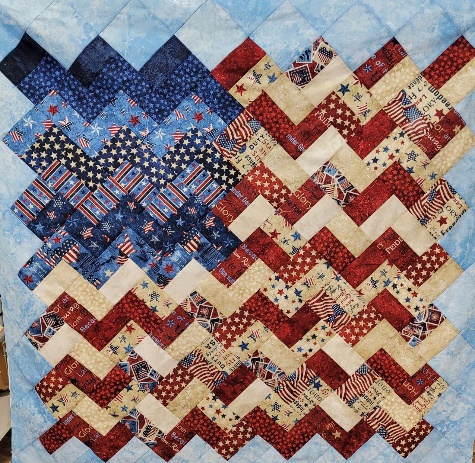 Yankee Doodle Zig Zag Flag Quilting ClassQuilt Lizzy Wake ForestThe purpose of this class is to reinforce the basics of quilting and add more advanced skills.  Students will set strip blocks on point and master set in triangles to form the outer border of this patriotic quilt. Class Level:  Confident beginnerCost:  $99 (kit included)Location/time:  Quilt Lizzy Wake Forest, November 5, 2022, 9:30-4:30 pmStandard Sewing Class Supply ListSewing machine (in good working order)Thread and bobbins18 x 24 Cutting mat (optional)Flat flower pins and magnetic pin cushionStandard 6.5 x 24-inch ruler (or larger)Fabric marker/pen/chalkSmaller ruler for trimming at least 4.5” squareScissors/snipsSelf-closing/Ergonomic rotary cutterSeam RipperMachine Needles